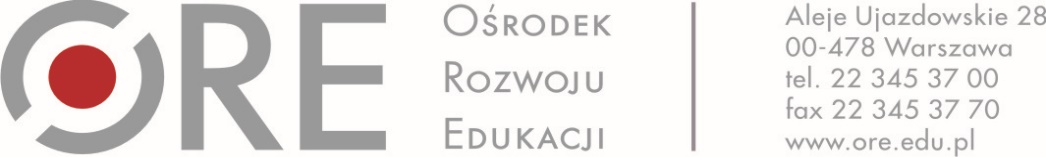 Warszawa, dnia 9 maja  2018 r.Dot.: postepowania Nr WA/ZUZP/261/44/2018Informacja z otwarcia ofertZamawiający Ośrodek Rozwoju Edukacji informuje, iż w dniu 7 maja 2018 r. do godz. 14.00 zostały złożone n/w oferty.Zamawiający na realizację zamówienia zamierza przeznaczyć następujące środki:2 700 zł dla każdego autora – przedstawiciela partnerów społecznych za opracowanie ścieżek rozwoju zawodowego,2 700 zł dla każdego autora – przedstawiciela partnerów społecznych za opracowanie rekomendacji do planów i programów nauczania,3 200 zł dla każdego moderatora za moderowanie dwóch dwudniowych spotkań,1 000 zł dla każdego moderatora za opracowanie dwóch raportów.Część 1Grupa zawodów izolacje przemysłowe - przedstawiciel partnera społecznego w zawodzie blacharz izolacji przemysłowych, 721303Część 2Grupa zawodów izolacje przemysłowe - przedstawiciel partnera społecznego w zawodzie monter izolacji przemysłowych, 712403Część 4Grupa zawodów budownictwo wodne i melioracja - przedstawiciel partnera społecznego w zawodzie technik inżynierii środowiska i melioracji, 311208Część 5Grupa zawodów gazownictwo - przedstawiciel partnera społecznego w zawodzie technik gazownictwa, 311913Część 7Grupa zawodów blacharstwo – przedstawiciel partnera społecznego w zawodzie blacharz, 721301Część 8Grupa zawodów przetwórstwo tworzyw sztucznych - przedstawiciel partnera społecznego w zawodzie szkutnik, 711504Część 9Grupa zawodów ślusarstwo i mechanika – przedstawiciel partnera społecznego w zawodzie ślusarz, 722204Nr ofertyNazwa i adres WykonawcyCena ofertowa brutto za opracowanie ścieżek kształcenia zawodowego (30 h) w PLNCena ofertowa brutto za opracowanie rekomendacji planów i programów (30h) w PLNŁącznie cena ofertowa brutto za wykonanie zamówienia PLN4Renata Koźlak-PośkoUl. Konarskiego 9/3239-100 Ropczyce2 607,00 zł2 607,00 zł5 214,00 zł5Marta Domarska, ul. Rynek 1039-200 Dębica2 610,00 zł2 610,00 zł5 220,00 zł8Radosław Niemczewski, ul. Kaliska 8/563-300 Pleszew2 490,00 zł2 490,00 zł4 980,00 złNr ofertyNazwa i adres WykonawcyCena ofertowa brutto za opracowanie ścieżek kształcenia zawodowego (30 h) w PLNCena ofertowa brutto za opracowanie rekomendacji planów i programów (30h) w PLNŁącznie cena ofertowa brutto za wykonanie zamówienia PLN4Renata Koźlak-PośkoUl. Konarskiego 9/3239-100 Ropczyce2 607,00 zł2 607,00 zł5 214,00 zł5Marta Domarska, ul. Rynek 1039-200 Dębica2 610,00 zł2 610,00 zł5 220,00 zł8Radosław Niemczewski, ul. Kaliska 8/563-300 Pleszew2 490,00 zł2 490,00 zł4 980,00 złNr ofertyNazwa i adres WykonawcyCena ofertowa brutto za opracowanie ścieżek kształcenia zawodowego (30 h) w PLNCena ofertowa brutto za opracowanie rekomendacji planów i programów (30h) w PLNŁącznie cena ofertowa brutto za wykonanie zamówienia PLN6Joanna Gierczak, Koniaczów 6637-500 Jarosław2 300,00 zł2 300,00 zł4 600,00 zł10Arkadiusz MrówczyńskiAleja Wilanowska 368C/10802-665 Warszawa2 700,00 zł 2 700,00 zł5 400,00 złNr ofertyNazwa i adres WykonawcyCena ofertowa brutto za opracowanie ścieżek kształcenia zawodowego (30 h) w PLNCena ofertowa brutto za opracowanie rekomendacji planów i programów (30h) w PLNŁącznie cena ofertowa brutto za wykonanie zamówienia PLN7Bartłomiej ChrzanowskiAleja Legionów 8/11, 41-902 Bytom2 550,00 zł 2 550,00 zł5 100,00 zł10Arkadiusz MrówczyńskiAleja Wilanowska 368C/10802-665 Warszawa2 700,00 zł 2 700,00 zł5 400,00 złNr ofertyNazwa i adres WykonawcyCena ofertowa brutto za opracowanie ścieżek kształcenia zawodowego (30 h) w PLNCena ofertowa brutto za opracowanie rekomendacji planów i programów (30h) w PLNŁącznie cena ofertowa brutto za wykonanie zamówienia PLN3Grażyna Uhman, 65-247 Zielona GóraSzosa Kisielińska 82 500,00 zł2 500,00 zł5 000,00 zł9Artur Kowalski, ul. Zielona 5763-300 Pleszew2 499,00 zł2 499,00 zł4 998,00 złNr ofertyNazwa i adres WykonawcyCena ofertowa brutto za opracowanie ścieżek kształcenia zawodowego (30 h) w PLNCena ofertowa brutto za opracowanie rekomendacji planów i programów (30h) w PLNŁącznie cena ofertowa brutto za wykonanie zamówienia PLN1Tomasz Gonciarzul. Międzyrzecze 31 03-044 Warszawa2 650,00 zł2 650,00 zł5 300,00 zł2Iwona Zapart, Julianów 17A26-341 Mniszków2 650,00 zł2 650,00 zł5 300,00 złNr ofertyNazwa i adres WykonawcyCena ofertowa brutto za opracowanie ścieżek kształcenia zawodowego (30 h) w PLNCena ofertowa brutto za opracowanie rekomendacji planów i programów (30h) w PLNŁącznie cena ofertowa brutto za wykonanie zamówienia PLN3Grażyna Uhman, 65-247 Zielona GóraSzosa Kisielińska 82 400,00 zł2 400,00 zł4 800,00 zł9Artur Kowalski, ul. Zielona 5763-300 Pleszew2 499,00 zł2 499,00 zł4 998,00 zł